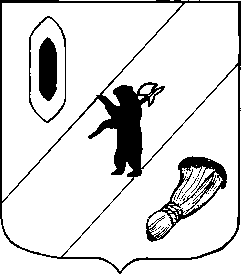 АДМИНИСТРАЦИЯ  ГАВРИЛОВ-ЯМСКОГОМУНИЦИПАЛЬНОГО  РАЙОНАПОСТАНОВЛЕНИЕ07.12.2015 № 1372О внесении изменений в муниципальную целевую программу« Обеспечение надежного теплоснабжения жилищногофонда и учреждений бюджетной сферы Гаврилов-Ямскогомуниципального района» на 2015 - 2017 годы                                 В соответствии с постановлением Правительства Ярославской области от 05.11.2015 №1185-п «О внесении изменений в постановление Правительства области от 28.05.2015 №568-п», руководствуясь постановлением Администрации Гаврилов-Ямского муниципального района  от 26.05.2014  № 751 «Об утверждении Порядка  разработки,  реализации и оценки эффективности муниципальных программ Гаврилов-Ямского муниципального района», статьей 26 Устава Гаврилов-Ямского муниципального района,АДМИНИСТРАЦИЯ МУНИЦИПАЛЬНОГО РАЙОНА ПОСТАНОВЛЯЕТ:1. Внести следующие изменения в  муниципальную  целевую программу « Обеспечение надежного теплоснабжения жилищного  фонда и учреждений бюджетной сферы Гаврилов-Ямского  муниципального района» на 2015 - 2017 годы, утвержденную постановлением Администрации  муниципального района от 17.08.2015 №948:1.1. Паспорт Программы читать в новой редакции (Приложение 1);1.2. Раздел IV Программы «Ресурсное обеспечение муниципальной целевой программы» читать в новой редакции (Приложение 2).1.3. Раздел VI Программы «Мероприятия муниципальной целевой программы» читать в новой редакции (Приложение 3).2. Контроль  за исполнением настоящего постановления возложить на заместителя Главы Администрации  муниципального района Таганова В.Н.3. Постановление опубликовать в официальном печатном издании и разместить на официальном сайте Администрации муниципального района в сети Интернет.4. Признать утратившим силу постановление Администрации муниципального района от 11.11.2015 №1266  « О внесении изменений в муниципальную целевую программу « Обеспечение надежного теплоснабжения жилищного  фонда и учреждений бюджетной сферы Гаврилов-Ямского  муниципального района» на 2015 - 2017 годы».5. Постановление вступает в силу с момента официального опубликования.Глава Администрациимуниципального района                                                              В.И.Серебряков   Приложение 1 к постановлению  Администрации Гаврилов-Ямскогомуниципального районаот 07.12.2015 № 1372ПАСПОРТ МУНИЦИПАЛЬНОЙ ЦЕЛЕВОЙ ПРОГРАММЫ  « Обеспечение надежного теплоснабжения жилищного фонда и учреждений бюджетной сферы Гаврилов-Ямского муниципального района» на 2015 - 2017 годы                                 Приложение 2 к постановлению  Администрации Гаврилов-Ямскогомуниципального районаот 07.12.2015 № 1372IV. Ресурсное обеспечение муниципальной целевой программы*  ожидаемое финансированиеПриложение 3 к постановлению  Администрации Гаврилов-Ямскогомуниципального районаот 07.12.2015 № 1372VI. Мероприятия муниципальной целевой программы.* Ожидаемое финансированиеБМР- бюджет муниципального районаНаименование  МЦП«Обеспечение надежного теплоснабжения жилищного фонда и учреждений бюджетной сферы Гаврилов-Ямского муниципального района » на 2015-2017 годыКуратор МЦПЗаместитель Главы Администрации Гаврилов-Ямского муниципального района В.Н.Таганов,тел.(48534) 2-06- 83Ответственный исполнитель МЦП Управление жилищно-коммунального хозяйства, капитального строительства и природопользования Администрации  муниципального района. Начальник Управления  И.В. Соломатин,  телефон: (48534)2-46-80Цели МЦПОбеспечение бесперебойного предоставления потребителям коммунальных услуг нормативного качества и по доступной стоимостиЗадачи МЦП- оказание поддержки теплоснабжающим предприятиям ЖКХ в части частичного возмещения дополнительных расходов, возникших при обеспечении надежного теплоснабжения (отопление, горячее водоснабжение) жилищного фонда и функционирования учреждений бюджетной сферы;- обеспечение стабильной работы теплоснабжающих организаций муниципального района.  Основные целевые показатели (индикаторы) МЦПКоличество предприятий , которым оказана поддержка в части частичного возмещения  дополнительных расходов, возникших при обеспечении  надежного теплоснабжения (отопление, горячее водоснабжение) жилищного фонда и учреждений бюджетной сферы в 2015 году-2; в 2016 году-0; в 2017 году-0.Уровень сокращения кредиторской задолженности за топливно-энергетические ресурсы в 2015 году- 6%; 2016 году-0; в 2017 году-0.Сроки и  этапы реализации  МЦП2015-2017 годыОбъемы и источники финансирования  МЦПОбщий объём финансирования  - 8330,6тыс.руб. 2015 год - 4980,6 тыс.руб.2016 год – 1500,0 тыс.руб., 2017 год - 1850,0 тыс.руб.Объемы и источники финансирования  МЦПиз них:Бюджет муниципального района – 7615,0 тыс.руб.2015 год- 4265,0 тыфс.руб.2016 год - 1500,0 тыс.руб., 2017 год - 1850,0 тыс.руб.Областной бюджет – 715,6 тыс.руб.2015 год- 715,6 тыс.руб.2016 год – 0,0 тыс.руб., 2017 год - 0,0 тыс.руб.Контактные лицаДолотцева Наталия Олеговна, начальник отдела (48534)2-33-24Герасимова Анастасия Андреевна, специалист I категории, (48534) 2 49 80     Источники финансированияОжидаемое финансирование, тыс.руб.Ожидаемое финансирование, тыс.руб.Ожидаемое финансирование, тыс.руб.Ожидаемое финансирование, тыс.руб.     Источники финансирования   Всего2015 год2016 год*2017 год*Областной бюджетБюджет муниципального района     715,6   7615,0      715,6    4265,0          0,0     1500,0   0,01850,0ИТОГО:8330,64980,6  1500,01850,0№№п/пПрограммные мероприятия, обеспечивающие выполнение задачиИсполнители, участники (главные распорядители)Источник финанси- рованияОбъёмы финансирования, тыс.руб.Объёмы финансирования, тыс.руб.Объёмы финансирования, тыс.руб.Объёмы финансирования, тыс.руб.Ожидаемый результат, срок исполнения мероприятия№№п/пПрограммные мероприятия, обеспечивающие выполнение задачиИсполнители, участники (главные распорядители)Источник финанси- рованиявсегов т.ч. по годам реализациив т.ч. по годам реализациив т.ч. по годам реализацииОжидаемый результат, срок исполнения мероприятия№№п/пПрограммные мероприятия, обеспечивающие выполнение задачиИсполнители, участники (главные распорядители)Источник финанси- рованиявсего2015 г.2016 г.*2017 г.*Ожидаемый результат, срок исполнения мероприятия1234567891Задача 1. Оказание поддержки теплоснабжающим предприятиям ЖКХ в части частичного возмещения дополнительных расходов, возникших при обеспечении надежного теплоснабжения (отопление, горячее водоснабжение) жилищного фонда и функционирования учреждений бюджетной сферыКоличество предприятий , которым оказана поддержка-2Мероприятия:1.1.Финансирование субсидии на выполнение полномочий по организации теплоснабжения Управление жилищно-коммунального хозяйства, капитального строительства и природопользования Администрации  муниципального района.Областной бюджетБМР   715,67615,0715,6   4265,0-1500,0-1850,0Итого по задаче 18330,64980,61500,01850,02.Задача 2.Обеспечение стабильной работы теплоснабжающих организаций муниципального района  Снижение уровня  кредиторской задолженности за топливо-энергетические ресурсы -6%Мероприятия:2.1.Снижение уровня  кредиторской задолженности за топливо – энергетические ресурсыОбластной бюджет----БМР--  --Итого по задаче 2-- - -ВСЕГО8330,64980,61500,01850,0      в том числе:Областной бюджетБМР   715,67615,0715,6   4265,0-1500,0-1850,0